Bob Hutchinson’s proposed additions to the Interim Report of the Internationalized Registration Data Working Group. Section 4.1 IRD WHOIS Language Support:Support all official languages/scripts for registrant supplied data.  [if these or similar language tables exist in the IDN TLD specifications, then we should reference/include them.]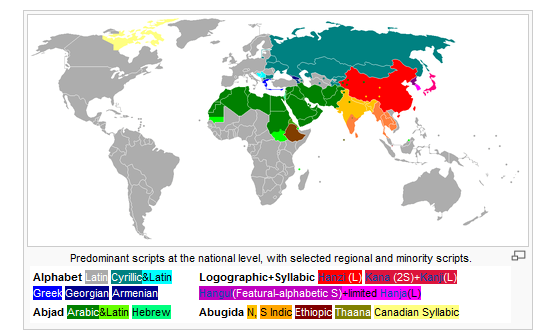 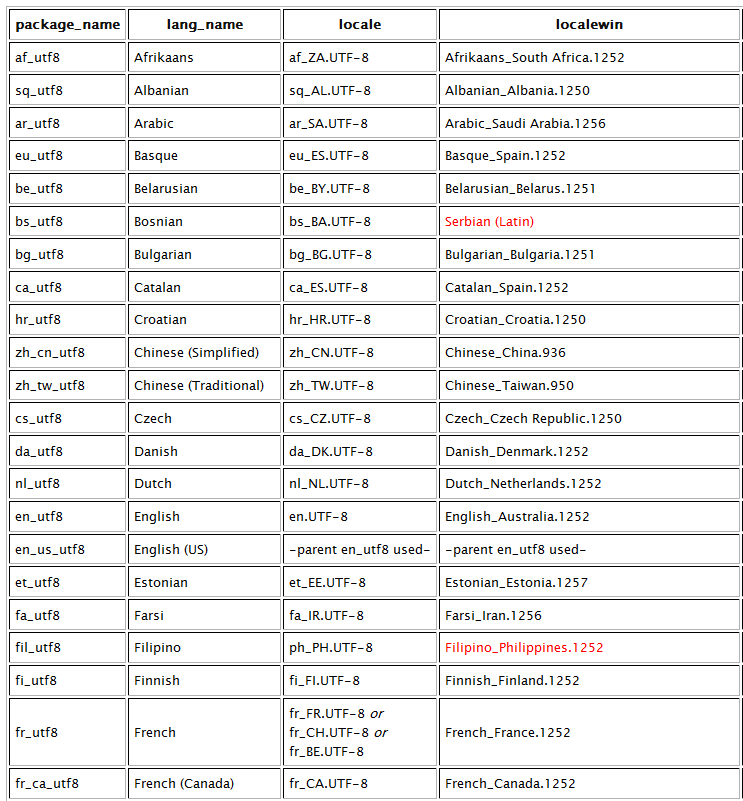 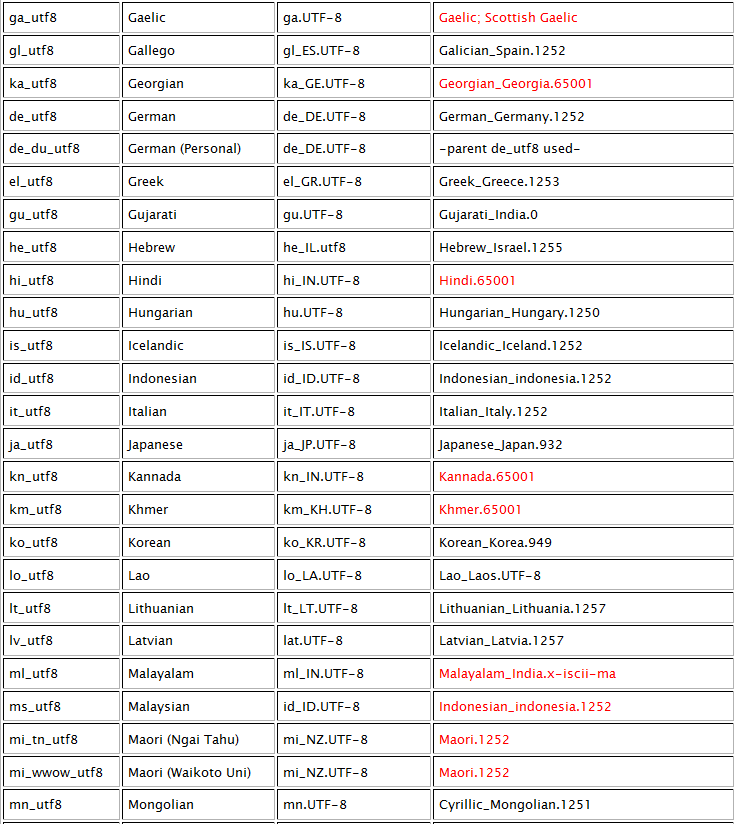 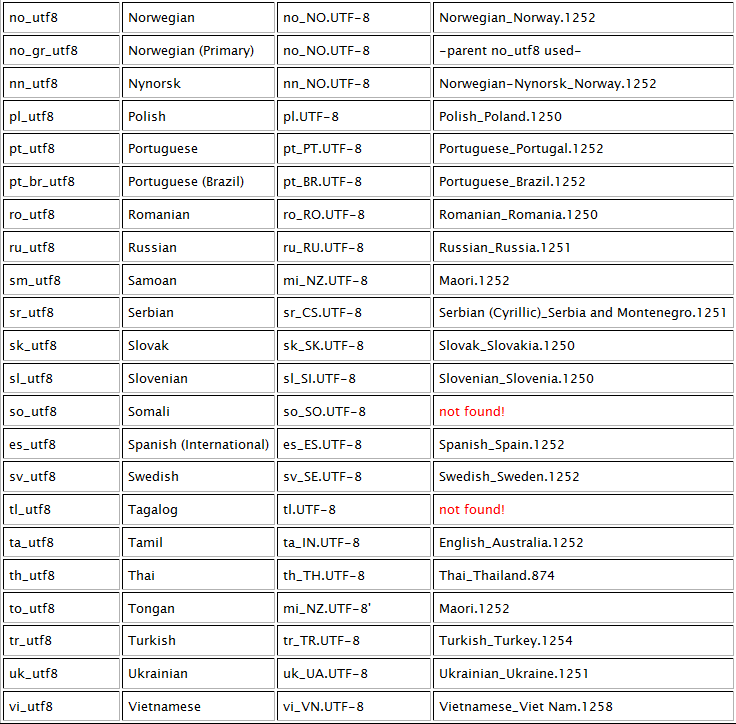 For each language, an IANA defined package enumerating the UTF-8 characters, legal within that language.   Language reference identifiers[cross reference between IRD language ID and browser, Windows, UNIX etc] – TBD.Language rules for WHOIS data:Registrant data is acceptable in every TLD in any language, but only one language per domain.  Transliteration of registrant data into English pronunciation is required.  Translation of place names;  nations, city, and street names is optional. Registry and Registrar identification in ICANN approved form only [US English only].  Is not translated.Default language for Data Labels is US English.  Labels defined by ICANN.  Translation to other languages may be accomplished by string replacement – tables maintained by IANA.Model 3 and 4 need to be updated with example/figures which reflect translation/transliteration.End requested changes.